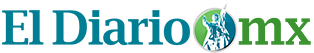 01-06-17APhttp://diario.mx/Internacional/2017-06-01_b451f93a/mueren-de-sed-44-migrantes-en-el-desierto-del-sahara/Mueren de sed 44 migrantes en el desierto del SaharaNiamey— Al menos 44 migrantes, entre ellos varios bebés, murieron de sed al sufrir una avería el vehículo en el que cruzaban el desierto del Sahara hacia Libia.El prefecto de Dirkou, Bachir Manzo, dijo que entre los muertos había tres bebés, dos niños y 17 mujeres. La mayoría eran de Ghana.Níger es una ruta importante para los migrantes del África Occidental que tratan de llegar a Europa.Por otra parte, un trabajador de la Cruz Roja dijo que presuntos extremistas cerca de la frontera de Níger con Mali mataron a 40 personas, entre ellas seis soldados.Issa Younoussi dijo que el ataque se produjo en Abala, 100 kilómetros al oeste de Niamey, la capital. No estaba claro quién lo perpetró.@